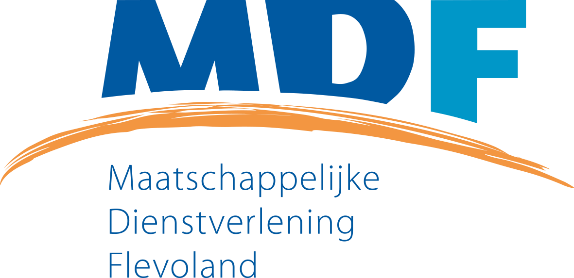 Inzage in dossierMet dit formulier kunt u een verzoek indienen om uw dossier in te zien of een kopie aan te vragen van uw dossier. Het ingevulde formulier kunt u mailen naar mdf@mdflevoland.nl of sturen naar MDF, Postbus 1034, 8200 BA Lelystad  U kunt het formulier ook overhandigen aan de medewerker waarmee u contact hebt (gehad).Na ontvangst van het formulier nemen wij uw verzoek in behandeling. Er wordt binnen een maand contact met u opgenomen over het moment waarop u het dossier kunt inzien / een papieren kopie van het dossier kunt afhalen. Voordat u het dossier inziet / ontvangt dient u zich te legitimeren en hiervoor een handtekening te zetten.Personalia aanvrager Onderstaande invullen door medewerker MDF bij inzage / overhandiging dossier:Naam (waarop dossier staat)AdresPostcode + PlaatsTelefoonnummerNaam aanvrager dossier (indien anders dan naam waarop dossier staat)Ondergetekende vraagt hiermee om inzage in / een kopie van het cliëntdossier en verklaart middels ondertekening van dit formulier: Dat MDF verder ontslagen is van verantwoordelijkheid t.a.v. de verstrekte kopieën.Indien van toepassing: dat in een gesprek met een medewerker een toelichting is gegeven op het dossier en dat eventuele vragen zijn beantwoord.Periode waarop de kopieën betrekking hebbenNaam van betrokken professional(s) in het dossierOverige informatieDatum ontvangst formulierDatum ophalen kopie dossierNaam van persoon die kopie dossier ophaaltLegitimatie viaPaspoort / Rijbewijs / ID-kaartMachtiging aanwezigN.v.t. / JaHandtekening cliënt:Handtekening medewerker: